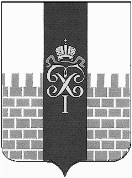 МЕСТНАЯ АДМИНИСТРАЦИЯ МУНИЦИПАЛЬНОГО ОБРАЗОВАНИЯ ГОРОД ПЕТЕРГОФ_____________________________________________________________________________ПОСТАНОВЛЕНИЕот « 30 » декабря  2016 г.	                                                                               № 133	В соответствии с Бюджетным  кодексом  Российской Федерации, Положением о бюджетном процессе в МО город Петергоф и Постановлением местной администрации муниципального образования город Петергоф  № 150 от 26.09.2013 года  «Об утверждении  Положения о Порядке разработки, реализации и оценки эффективности муниципальных программ и о Порядке  разработки и реализации ведомственных целевых программ и планов по непрограммным расходам местного бюджета МО г. Петергоф» местная администрация муниципального образования город Петергоф  ПОСТАНОВЛЯЕТ:	1. Утвердить план мероприятий, направленных на решение вопроса местного значения по непрограммным расходам местного бюджета муниципального образования город Петергоф  на 2017 год «Участие в мероприятиях по охране окружающей среды в границах муниципального образования, за исключением организации и осуществления мероприятий по экологическому контролю» согласно приложения к настоящему постановлению.  2.  Постановление вступает  в  силу  с даты официального  опубликования.3.  Контроль за исполнением  настоящего постановления оставляю за собой.Глава  местной администрации муниципального образования  город Петергоф                              А.В.Шифман           Приложение  к Постановлению МА МО город Петергоф  от « 30 »  декабря  №133                                                                                                          УтверждаюГлава МА МО г.Петергоф_____________/А.В. Шифман/ « 30 » декабря 2016 г.ПЛАН мероприятий, направленных на решение вопроса местного значения по непрограммным расходам местного бюджета муниципального образования город Петергоф на 2017 год «Участие в мероприятиях по охране окружающей среды в границах муниципального образования, за исключением организации и осуществления мероприятий по экологическому контролю» Гл. специалист ОГХ                               Ж.Н. ЧижСогласовано:Начальник ФЭО                                     А.В. КостареваГл. специалист ОЗ и ЮС                         Г.В. ПихлапуПриложение №1 к плану мероприятийУтверждаюГлава МА МО г.Петергоф_____________/А.В. Шифман/ « 30 »  декабря  2016 г.Расчет стоимостик пунктам 1  плана мероприятийГл. специалист  ОГХ                                                          Ж.Н. Чиж«Об утверждении  плана мероприятий, направленных на решение вопроса местного значения по непрограммным расходам местного бюджета муниципального образования город Петергоф  на 2017 год «Участие в мероприятиях по охране окружающей среды в границах муниципального образования, за исключением организации и осуществления мероприятий по экологическому контролю»№п/пНаименование направления расходов: непрограммные расходы местного бюджетаНаименование направления расходов: непрограммные расходы местного бюджетаСрок реализации мероприятияНеобходимый объём финансирования(тыс.руб.)Прим.№п/пНаименование мероприятияСрок реализации мероприятияНеобходимый объём финансирования(тыс.руб.)Прим.№п/пНаименование мероприятияСрок реализации мероприятияНеобходимый объём финансирования(тыс.руб.)Прим.1Изготовление полиграфической продукции в рамках участия в организации и проведении научно - практической конференции по охране окружающей средыИзготовление полиграфической продукции в рамках участия в организации и проведении научно - практической конференции по охране окружающей средыIV квартал65,0Приложение №12.Участие в организации проведения экологической игрыУчастие в организации проведения экологической игрыII-IVквартал200,0Приложение №2Приложение №3Итого:Итого:265,0№ п/пНаименованиеколичествоЦена мероприятия по МК 2016г. руб. с учетом ИПЦ 107,7%Общая стоимость работ,руб.1.Изготовление полиграфической продукции в рамках участия в организации и проведении научно- практической конференции по охране окружающей среды200 экз. сборников информационных материалов301,68*1,077=324,9164 982,00Итого64 982,00